Общество с ограниченной ответственностью «Компания АГБИС»Адрес: 654007 г. Новокузнецк, пр. Кузнецкстроевский, 23, офис 3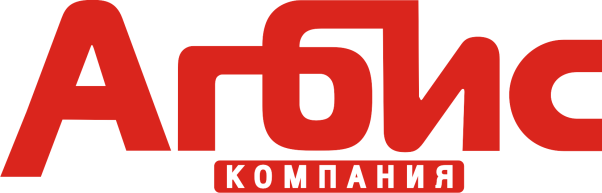 ИНН 4238000413 КПП 421701001 ОГРН 1054238007273р/сч 40702810000000000881 в АКБ Бизнес-Сервис-Траст г. НовокузнецкБИК 043209706 к/с 30101810000000000706Тел.: +7-909-518-4444www.agbis.rue-mail: company@agbis.ru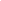 ПРЕДЛОЖЕНИЕ по использованию канала доставки сообщений WhatsAppАГБИС - это специализированное программное обеспечение для автоматизации предприятий сферы бытовых услуг, включая химчистки, прачечные, чистку ковров, ателье, ателье по ремонту обуви и других, позволяющее построить эффективное управление и упростить контроль над всеми процессами предприятия.С 1 февраля 2020 года мы готовы предложить нашим партнерам  новый канал взаимодействия с конечным потребителей - в модуле АгбисРассылки мы реализовали возможность отправки сообщений через WhatsApp. Данный канал связи будет дополнительной точкой контакта с Вашими клиентами. А его стоимость значительно доступнее, чем отправка традиционных sms-сообщений. Абонентская плата за подключение  WhatsApp-канала составляет 1500 рублей в месяц, и в эту сумму уже включены 1000 исходящих сообщений.Стоимость каждого следующего сообщения будет зависеть от общего количества, отправленного вами в течении календарного месяца. Если общее количество отправленных сообщений за месяц не превышает 2000, то за каждое сообщение сверх стартовых 1000 вы заплатите 1 рубль. А если общее количество составит 9000 сообщений - то 65 копеек за каждое.* Абонентская плата начисляется  1го числа каждого месяца и действует до его окончания. Перенос денежных средств между периодами невозможен. **Неиспользованные сообщения по истечении месяца сгораютОстались вопросы? Если у вас возникли вопросы по целесообразности сотрудничества с нами в рамках вашего бизнеса, или вы наоборот заинтересованы в этом, то связаться с нами можно:по телефонам: +7(909)518-4444 и 8-800-700-6848 - бесплатный, если Вы в России;по электронной почте company@agbis.ruС уважением к вам и вашему бизнесу  Команда “Агбис”Директор 
ООО «Компания АГБИС»                                                                                  Базанов П.А.Абонентская плата*Кол-во сообщений**Стоимость 1 смср.1 500,001000р.1,50Количество отправленных сообщений сверх стартового пакетаСтоимость одного сообщениядо 1 000р.1,00до 5 000р.0,80до 10 000р.0,65более 10 000р.0,50